                                                                      Приложение №3    Приложение 4. Христианские мотивы в рассказе Н.С.Лескова «Человек на часах» (1887г.), или ПРЕСТУПЛЕНИЕ И НАКАЗАНИЕ».По Евангелию (от Матфея): крещение-искушение-грех-раскаяние-прощение            «Я возвещу им: Я никогда не знал вас; отойдите                                                                   (от дьявола)                                               от МЕНЯ творящие беззакония».                            Иордань (подъезд)                                                                                                                                          Евангелие.                                                                                      Зимний дворец = царство (но не Божие)                                                    «…малым делом можно                                                                                                                                    получить милость Божию».                            ===== ?                                                                                                                                                                                                                                                                                Из «Поучения В. Мономаха         ?          ?                         великодушие                         милосердие                                                                                                               «святое чувство»        (гл.17)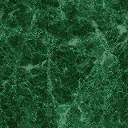 